Hagar ismailTranslator       PERSONAL SUMMARY A multi-skilled, reliable & talented translator with a proven ability to translate written documents from a source language to a target language. A quick learner who can absorb new ideas & can communicate clearly & effectively with people from all social & professional backgrounds. Well mannered, articulate & fully aware of diversity & multicultural issues. Flexible in the ability to adapt to challenges when they arise & at the same time remaining aware of professional roles & boundaries. Would like to work as a translator.WORK EXPERIENCE TRANSLATOR    Working freelance for a translation websites providing a translation and interpretation service to clients where needed. Involved converting documents and articles from one language into another and ensuring that the finished converted articles relay the intended message as clearly as possible. Duties:    Researching legal & technical phraseology to ensure the correct translation is used. 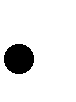 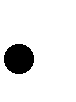   Liaising with clients to discuss any unclear points.   Providing guidance & feedback & creating customer-specific style guides.   Translation of documents/letters from a foreign language to English & vice versa.   Reviewing and proofreading mother-tongue text.   Revising more junior translators' translations.    Conducting face-to-face interpreting.   Telephone interpreting.    Working as a translator for Law firms, charities and local councils.   Supporting the translation team with other projects when necessary.   Excellent English speaking and writing skills.    Retrieving articles from newspapers, magazines & the internet & translating them into English. KEY SKILLS AND COMPETENCIES  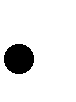   Familiar with translation software tools.   Able to fluently speak English and arabic.   Excellent communication and social skills.    Able to work to tight deadlines.    Highly skilled in Word, Excel and Microsoft Outlook.    Able to prioritise work.Fast typerPERSONAL  DETAILS Hagar ismail Rawdat  Al- azhar compoundNewcairo  M: 01159204449E:hagarismail11@gmail.com 